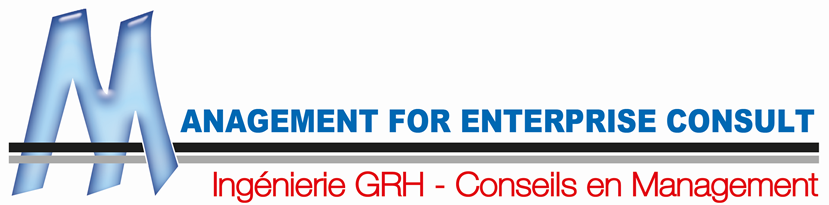 (Voir les TDRs pour les détails ci-dessous)Le Cabinet Management For Enterprise Consult invite les Candidats (es) (« Consultants Individuels ») admissibles à manifester leur intérêt à fournir les services décrits ci-dessus. Les Consultants intéressés doivent fournir les informations démontrant qu’ils possèdent les qualifications requises et une expérience pertinente pour l’exécution des ServicesIl est porté à l’attention des Candidats (tes) que les articles suivants du Règlement de la passation des marchés de la Banque dans le cadre du financement de projets d’investissement (Fournitures, Travaux, Services Autres que des Services de Consultants et Services de Consultants) de Novembre 2020 seront appliqués.3.16 & 3.17 en matière de conflit d’intérêt ;3.32 en matière de fraude et corruption.Les dossiers de candidature pour être recevables doivent être déposés exclusivement à l’agence régionale pour la promotion de l’emploi de Niamey (ANPE), sise près de la Clinique Jean Kaba, BP : 13 222 Niamey ou par Courrier électronique à l’adresse suivante : mec@mec.ne au plus tard le 05 septembre 2022 à 12 heures et doivent être ainsi composés : Une lettre de motivation datée et signéeUn CV détaillé et actualiséLes Copies certifiées conformes des diplômes et des attestations de travail pour les déclarations figurant sur le CV.Les dossiers envoyés électroniquement doivent être des fichiers non modifiables (pdf).NB : Les pièces d’état civil peuvent être demandées au/ à la candidat (e) retenu (e).SELECTION DE CONSULTANTS : UN (01) EXPERT EN ENVIRONNEMENTPour le recrutement d’une /un Expert en environnement pour la Plateforme Intégrée pour la Sécurité de l’Eau au Niger (PISEN)Les services de consultant (« Services ») comprennent : Sous la supervision du Coordonnateur et en étroite collaboration avec les autres spécialistes du Projet, l’expert en Environnement est chargé de la mise en œuvre des différentes actions de restauration et de préservation des bases productives et ses attributions sont :En matière de planification et réalisation des activitésAssurer la mise en cohérence des activités du projet avec les stratégies et politiques environnementales en vigueur au Niger ;Participer à l’élaboration et exécution des Plans de Travail et Budgets Annuels (PTBA) du Projet ; au recrutement de consultants individuels ou bureaux d’études impliqués dans toute étude concernant l’environnement et les écosystèmes des bassins versants (y compris par rapport à la préparation des TdR, le recrutement, le suivi, la revue et la validation, le suivi et la diffusion des documents produits) ;Superviser l’exécution des activités de restauration de l’environnement des bassins versants, en particulier en coordonnant (i) le processus d’identification et de mise en œuvre des techniques de gestion durable des terres, de développement de la pêche et de l’aquaculture ainsi que du développement des Produits Forestiers non Ligneux (PFNL) ; et (ii) le processus d’élaboration et de mise en œuvre des plans de gestion des sites restaurés ;En collaboration avec le spécialiste en sauvegarde environnementale, l’agroéconomiste et l’expert génie rural, superviser les experts en développement rural opérant dans les différentes zones d’intervention du projet et assurer l’harmonisation de leurs interventions conformément à l’approche intégrée du paysage et des écosystèmes du Projet ; Participer à la rédaction des Plans de Passation des Marchés et des DAO en lien avec la GDT, la pêche/aquaculture et PFNL, en veillant à l’inclusion des clauses environnementales.En matière de sensibilisation, renforcement des capacités, communication et échangesSuperviser les initiatives de sensibilisation et de renforcement des capacités de toutes les parties prenantes dans les domaines de la préservation et la restauration des bassins versants ;Participer à la production de supports de communication et de matériel pédagogique dans le domaine de la restauration des bassins versants et fournir tout appui technique requis ;Participer à la fourniture d’appui-conseil aux collectivités territoriales décentralisées et aux services techniques déconcentrés dans le domaine de la restauration de l’environnement des bassins versants pour la réalisation d’activités spécifiques (reboisement, restauration /régénération des terres, agroforesterie, PFNL, pêche et aquaculture) ainsi qu’à la mise en œuvre des mesures de mobilisation des parties prenantes et à l’organisation du processus d’engagement citoyen dans le domaine de l’approche intégrée du paysage et des écosystèmes ;Participer à des réseaux d'échanges d’expériences avec les spécialistes en environnement d'autres projets (appuyées par la Banque mondiale et d'autres partenaires techniques et financiers) intervenant dans les mêmes zones géographiques pour capitaliser les expériences et les leçons apprises/ en matière de restauration des écosystèmes.En matière de suivi et rapportageEn collaboration avec le spécialiste en suivi et évaluation du projet et en partenariat avec les services techniques centraux et déconcentrés de l’environnement, assurer le suivi de l’exécution des actions de GDT, sur la base d’indicateurs de performance convenus d’avance, conformément à l’approche intégrée du projet qui met l’accent sur le savoir-faire local ;Préparer les rapports périodiques (mensuels, trimestriels et fin de contrat) relatifs au suivi des mesures environnementales, en mettant l’accent sur les défis rencontrés et les leçons apprises ;Participer à la préparation de missions de supervision et d’évaluation à mi-parcours et finales pour s’assurer de la bonne exécution des activités de restauration des bassins versants ; Réaliser toute autre tâche en lien avec son domaine de compétence à la demande du Coordinateur.PROFIL DE L’EXPERT EN ENVIRONNEMENT être titulaire d’un diplôme d’enseignement supérieur Bac + 5 ans en Eaux & Forêts, gestion de l’environnement,  ressources naturelles ou disciplines similaires ;Avoir une Expérience avérée (au moins 05 ans) dans la gestion durable des ressources naturelles (terres, eaux, pêche…), des projets de développement financés par la Banque mondiale serait un atout ;Bonne connaissance des stratégies et des politiques du Niger dans le secteur de la sécurité alimentaire en général et de l’Environnement et de la lutte contre la désertification en particulierAvoir une maitrise des principaux logiciels informatiques (Word, Excel, Powerpoint.) ;Bonne capacité organisationnelle et de coopération, aptitude à travailler de façon autonome et en coordination avec des partenaires, capacité de rédaction et esprit de synthèse sont des qualités indispensables pour ce poste ;Disponibilité immédiate requise et grande aptitude à travailler sous pression et en équipeSELECTION DE CONSULTANTS : UN (01) EXPERT AGROECONOMISTE (EAGE)Pour le recrutement d’une /un Expert agroéconomiste (EAGE)pour la Plateforme Intégrée pour la Sécurité de l’Eau au Niger (PISEN)Les services de consultant (« Services ») comprennent : Sous la supervision directe du Coordonnateur, l’expert agroéconomiste aura pour tâches :mettre en cohérence des activités du projet avec les textes organisationnels et stratégiques en vigueur au Niger ;participer à l’organisation du processus d’engagement citoyen dans le domaine de la maitrise de l’eau ; à l’élaboration /réalisation et l’exécution des Plans de Travail et Budgets Annuels (PTBA) ;Contribuer à la préparation des termes de référence, des dossiers techniques et financiers, des dossiers de consultations, d'appel d'offres et contrats de marché de service, fournitures et travaux, dans son domaine de compétenceAssurer une veille technique dans son domaine de compétenceSuivre le processus de planification du développement local en étroite collaboration avec ses collègues Experts de l’UGP concernés par la tâche, notamment les experts eau, génie rural et environnement ; contrôler la conformité des plans d’actions aux objectifs du projet ;appuyer techniquement tous les acteurs concernés par la mise en œuvre des activités planifiées Participer activement à la structuration et au suivi continue des organisations paysannesCoordonner les diagnostics des structures des organisations paysannes ; l’assistance aux organisations paysannes pour la mise en œuvre des améliorations de leurs structures et modes de fonctionnement ; l’assistance aux administrations communales et régionales dans les aspects techniques de son domaine de compétenceDéfinir des améliorations pour les organisations paysannes existantes s’appuyant en partie sur les résultats des études préliminaires ;Coordonner l’assistance en liaison avec les autres services pour élaborer des programmes annuels d’activités des organisations paysannes au titre des volets agricole, commercialisation, conservation, transformation des produits agricoles issus de l’exploitation des aménagements réalisés ;Coordonner l’animation des séances de travail et/ou de formation avec les organisations paysannes ; l’assistance les organisations paysannes d’établir ou de maintenir un contact étroit avec les différents services décentralisés de l’agriculture et de l’élevage ;Assister le coordonnateur dans la rédaction des rapports périodiques du projet ;Assurer en collaboration avec l’expert en Génie Rural un suivi technique des activités des Experts en développement rural en région et harmoniser leurs interventions entre les régions ;Coordonner la supervision des activités de mise en valeur des aménagements, de commercialisation, de transformation et de conservation dans le cadre du PISEN;Faire évaluer les recettes et les charges des exploitations-types durant la vie du projet ; Etudier le compte d’exploitation sur chaque périmètre et apprécier les revenus des producteursProposer un système de gestion adapté aux périmètres en lien avec l’ONAHA ;Participer à la rédaction des Plans de Passation des Marchés et des DAO Assurer d'autres tâches en lien avec son poste à la demande du coordonnateurPROFIL DE L’EXPERT AGROECONOMISTE (EAGE)Être de nationalité nigérienne ;Avoir un diplôme de niveau supérieur (minimum Bac + 5 ou équivalent) en agroéconomie ;Expérience pluridisciplinaire dans le domaine du développement rural ;Expérience générale d’au moins 10 ans dans le domaine de l’appui à la mise en valeur agricole et d’assistance aux organisations paysannes ;Avoir une bonne connaissance de la problématique de la gestion des périmètres maraichers, de gestion des périmètres irrigués de manière générale, et de celle de protection de l’environnement ; Au moins deux (2) expériences spécifiques en tant qu’expert agroéconomiste dans les études de projets d’aménagement ou dans les projets de développement rural. Les expériences spécifiques à considérer sont :Diagnostic et fonctionnement des structures paysannes dans le sujet de la commercialisation et transformation de produits agricoles ; Systèmes et approches d’encadrement des acteurs des organisations paysannes ;Conception et mise en œuvre des plans de campagnes de production ;Connaissance des circuits et des structures de commercialisation des produits agricoles ;Avoir des qualités d’écoute et aptitude aux conseils agricoles et à la vulgarisation ; une bonne connaissance des stratégies et des politiques gouvernementales en vigueur dans le secteur de la sécurité alimentaire en général et des chaines de valeur agricole et résilience en particulierAvoir une expérience des projets financés par la Banque Mondiale serait un atout.Avoir une connaissance des logiciels informatiques courants (Word, Excel, Power Point) et autres outils de gestion et d’exploitation des aménagements ;Avoir une bonne capacité organisationnelle et de coopération, aptitude à travailler de façon autonome et en coordination avec des partenaires, capacité de rédaction et esprit de synthèse sont des qualités indispensables pour ce poste ;Être disponible immédiatement ; Avoir une grande aptitude à travailler sous pression et en équipe.SELECTION DE CONSULTANTS : UN (01) EXPERT EAUPour le recrutement d’une /un Expert Eau pour la Plateforme Intégrée pour la Sécurité de l’Eau au Niger (PISEN)Les services de consultant (« Services ») comprennent : Sous la supervision du Coordonnateur, l’expert Eau est chargé de la planification et de la supervision de la mise en œuvre les différentes actions de : i) amélioration de la connaissance des ressources en eau, ii) mise en œuvre effective de la GIRE dans les sous bassins sélectionnés et iii) mobilisation des ressources en eau pour l’alimentation en eau potable des populations de la zone d’intervention du PISEN. Ses attributions détaillées sont de :coordonner le processus de validation des études techniques des ouvrages d’alimentation en eau potable et de gestion intégrée des ressources en eau ;assurer le suivi de l’exécution des marchés des travaux d’AEP et des marchés de mise en œuvre de la GIRE dans les sous bassins du PISEN ; le suivi et la supervision des activités d’amélioration de la connaissance des ressources en eau des sous bassins du PISEN ;assurer le suivi et la supervision des activités d’opérationnalisation et de renforcement des capacités des organes de la GIRE dans les sous bassins du PISEN ; le suivi et la supervision des activités d’alimentation en eau potable des populations ;assurer le suivi de la mise en œuvre de la réforme envisagée en hydraulique rurale ;mettre en cohérence des activités du projet avec les textes organisationnels et stratégiques en vigueur dans le secteur de l’eau au Niger ;participer à l’organisation du processus d’engagement citoyen dans le domaine de la maitrise de l’eau ; à l’élaboration /réalisation et l’exécution des Plans de Travail et Budgets Annuels (PTBA) ;contrôler la conformité des plans d’actions aux objectifs du projet et aux critères de sélection des investissements ;appuyer techniquement tous les acteurs concernés par la mise en œuvre des activités planifiées assurer le suivi technique des activités des Experts en région et harmoniser leurs interventions entre les régions ; assurer en collaboration avec les autres experts un suivi technique des activités d’utilisation harmonieuse de la ressource en eau ;coordonner l’assistance aux administrations communales et régionales dans les aspects techniques de son domaine de compétence ;participer à la rédaction ou à la revue des Plans de Passation des Marchés, des APS, des APD et des DAO dans son domaine d’intervention et s'assurer qu'ils sont conformes aux critères du cadre et au MOP ;fournir des rapports d'avancement sur une base régulière (mensuel, trimestriel, semestriel) représenter l’UCP aux réunions et conférences techniques relevant de son domaineassurer d'autres tâches en lien avec son poste à la demande du coordonnateur.PROFIL DE L’EXPERT EAUL’Expert Eau devra posséder les qualifications ci-après :bonne connaissance du contexte local et être à mesure de communiquer directement avec les populations bénéficiaires du Projet ;Diplôme d’études supérieures (Bac+5) en Hydraulique, Hydrogéologie, Hydrologie, Génie Civil, ou disciplines similaires en science de l’eau ;Expérience générale d’au moins cinq (5) ans dans le domaine conduite de projet de développement rural ;Disposer d’une expérience ou être exposé dans la conduite des reformes institutionnel dans le domaine de l’hydraulique ; disposer de connaissances avérées en matière d’innovations technologiques en matière de conception technique, ainsi qu’une expérience concluante dans les domaines de la gestion hydraulique et de la maintenance d’ouvrages hydrauliques (AEP) ;Au moins trois (3) expériences spécifiques dans le domaine de l’alimentation en eau potable et de connaissance des ressources en eau ; la connaissance de la GIRE serait un atout ;bonne maitrise du français ; Être disponible immédiatement et avoir une grande aptitude à travailler sous pression et en équipe.SELECTION DE CONSULTANTS : UN (01) EXPERT GENIE RURAL (EGR)Pour le recrutement d’une /un Expert Génie rural pour la Plateforme Intégrée pour la Sécurité de l’Eau au Niger (PISEN)Les services de consultant (« Services ») comprennent : Sous la supervision du Coordonnateur, l’expert Génie rural est chargé de la planification,  de la supervision et de la mise en œuvre des différentes actions de mobilisation des ressources en eau et des aménagements productifs du PISEN. Ses attributions détaillées consistent à :mettre en cohérence des activités du projet avec les textes organisationnels et stratégiques en vigueur au Niger ;participer à l’organisation du processus d’engagement citoyen dans le domaine de la maitrise de l’eau ;participer à l’élaboration /réalisation et l’exécution des Plans de Travail et Budgets Annuels (PTBA) ;contrôler la conformité des plans d’actions aux objectifs du projet et aux critères de sélection des investissements ;superviser et appuyer techniquement tous les acteurs concernés par la mise en œuvre des activités planifiées ;participer à la rédaction ou à la revue des Plans de Passation des Marchés, des APS, des APD  et des DAO ; coordonner le processus de validation des études techniques des ouvrages de mobilisation des eaux et des aménagements, et s'assurer qu'ils sont conformes aux critères du cadre et au MOP;coordonner la supervision des travaux dans le cadre du PISEN;coordonner le suivi de l’exécution des marchés des travaux ;assurer en collaboration avec l’expert en agriculture un suivi technique des activités des Experts en développement rural en région et harmoniser leurs interventions entre les régions ;coordonner l’assistance aux administrations communales et régionales dans les aspects techniques de son domaine de compétence ;suivre régulièrement l’évolution du PISEN vers la réalisation des objectifs, dans son domaine d’intervention ;fournir des rapports d'avancement sur une base régulière (mensuel, trimestriel, semestriel) ;Représenter l’UCP aux réunions et conférences techniques relevant de son domaine assurer d'autres tâches en lien avec son poste à la demande du coordonnateurPROFIL DE L’EXPERT GENIE RURAL- avoir une bonne connaissance du contexte local et être à mesure de communiquer directement avec les populations bénéficiaires du Projet ;- diplôme de niveau supérieur (minimum Bac + 5 ou équivalent) dans l’un des domaines suivants : Génie Rural et hydraulique ;- sept (07) ans d’expérience générale dans le domaine du Génie Rural dont au moins trois (3) expériences spécifiques dans la conduite ou la supervision d’études détaillées d’ouvrages variés de mobilisation de l’eau et d’irrigation et au moins trois (3) expériences en matière de contrôle et de supervision des travaux de construction d’ouvrages de mobilisation des eaux et des aménagements hydroagricoles (grande et/ou petite irrigation), dans les projets/programmes de développement ;- Expérience avérée dans l’aménagement des bassins versants et surtout le traitement mécanique des Koris (Talwegs) (l’expérience des projets financés par la Banque Mondiale serait un atout) ;- Disposer de connaissances avérées en matière d’innovations technologiques en matière de conception technique, ainsi qu’une expérience concluante dans les domaines de la gestion hydraulique et de la maintenance d’ouvrages de mobilisation de l’eau et de périmètres irrigués ;- Avoir une bonne connaissance des stratégies et des politiques gouvernementales en vigueur dans le secteur de la sécurité alimentaire en général et la maitrise de l’eau pour les productions agro-sylvo-pastorale et halieutiques en particulier ; - Avoir une maîtrise des logiciels de conception, de dessin et des autres logiciels informatiques courants (Word, Excel, Power Point) et autres outils de gestion des infrastructures ;- Avoir une bonne capacité organisationnelle et de coopération, aptitude à travailler de façon autonome et en coordination avec des partenaires, capacité de rédaction et esprit de synthèse sont des qualités indispensables pour ce poste ;- Savoir parler et écrire le Français ;- Être disponible immédiatement et avoir une grande aptitude à travailler sous pression et en équipe.SELECTION DE CONSULTANTS : UN (01) SPECIALISTE EN DEVELOPPEMENT RURAL (7 REGIONS)Pour le recrutement d’une /un Spécialiste en Développement Rural (7 Régions) pour la Plateforme Intégrée pour la Sécurité de l’Eau au Niger (PISEN)Les services de consultant (« Services ») comprennent : Sous la supervision du Coordonnateur Régional, le/la Spécialiste en développement rural est chargé (e) de la mise en œuvre des différentes actions de mobilisation des ressources en eau et des aménagements, des différentes actions de restauration et de préservation des bases productives, des actions d’hygiène et d’assainissement, ainsi que toutes autres actions de développement du PISEN. Plus spécifiquement, ses attributions sont :mettre en cohérence des activités d’infrastructures hydrauliques et d’aménagement rural du projet avec les textes organisationnels et stratégiques en vigueur au Niger ;aligner les activités de mobilisation des ressources en eau sur les critères cadres du projetparticiper à l’organisation du processus d’engagement citoyen dans le domaine de la maitrise de l’eau, de la mise en œuvre de la stratégie nationale de la petite irrigation (SPIN), de la gestion de l’Environnement, de l’élevage et des ouvrages pastoraux...;participer à l’élaboration et à l’exécution des Plans de Travail et Budgets Annuels (PTBA) ;contrôler la conformité des plans d’actions aux objectifs du projet ;appuyer techniquement et sur le plan organisationnel tous les acteurs concernés par la mise en œuvre des activités planifiées ;coordonner le processus de validation des études techniques et de mise en œuvre des actions retenues dans le secteur rural ;assurer un suivi technique des activités de développement rural du sous bassin concerné et harmoniser les interventions avec celles des autres régions ;participer à la coordination et à la supervision des interventions de développement rural menées dans le cadre du PISEN;coordonner le suivi de l’exécution des marchés d’infrastructures rurales et d’aménagement de l’espace rural ; l’assistance aux administrations communales et régionales dans les aspects techniques de son domaine de compétence ;participer à la rédaction des Plans de Passation des Marchés et des DAO ;suivre régulièrement l’évolution des actions du PISEN vers la réalisation des objectifs, dans son domaine d’intervention ;assurer d'autres tâches en lien avec son poste à la demande du coordonnateur régional.Représenter l’UCP aux réunions et conférences techniques relevant de son domaine assurer d'autres tâches en lien avec son poste à la demande du coordonnateurPROFIL DE/ DU SPECIALISTE EN DEVELOPPEMENT RURAL- avoir une bonne connaissance du contexte local et être à mesure de communiquer directement avec les populations bénéficiaires du Projet ;- diplôme de niveau supérieur (minimum Bac + 5 ou équivalent) dans l’un des domaines suivants : Génie Rural et hydraulique ;- sept (07) ans d’expérience générale dans le domaine du Génie Rural dont au moins trois (3) expériences spécifiques dans la conduite ou la supervision d’études détaillées d’ouvrages variés de mobilisation de l’eau et d’irrigation et au moins trois (3) expériences en matière de contrôle et de supervision des travaux de construction d’ouvrages de mobilisation des eaux et des aménagements hydroagricoles (grande et/ou petite irrigation), dans les projets/programmes de développement ;- Expérience avérée dans l’aménagement des bassins versants et surtout le traitement mécanique des Koris (Talwegs) (l’expérience des projets financés par la Banque Mondiale serait un atout) ;- Disposer de connaissances avérées en matière d’innovations technologiques en matière de conception technique, ainsi qu’une expérience concluante dans les domaines de la gestion hydraulique et de la maintenance d’ouvrages de mobilisation de l’eau et de périmètres irrigués ;- Avoir une bonne connaissance des stratégies et des politiques gouvernementales en vigueur dans le secteur de la sécurité alimentaire en général et la maitrise de l’eau pour les productions agro-sylvo-pastorale et halieutiques en particulier ; - Avoir une maîtrise des logiciels de conception, de dessin et des autres logiciels informatiques courants (Word, Excel, Power Point) et autres outils de gestion des infrastructures ;- Avoir une bonne capacité organisationnelle et de coopération, aptitude à travailler de façon autonome et en coordination avec des partenaires, capacité de rédaction et esprit de synthèse sont des qualités indispensables pour ce poste ;- Savoir parler et écrire le Français ;Être disponible immédiatement et avoir une grande aptitude à travailler sous pression et en équipe.SELECTION DE CONSULTANTS : SPECIALISTE EN HYGIENE ET ASSAINISSEMENT (SHA)Pour le recrutement d’une /un Spécialiste en Hygiène et Assainissement (SHA) pour la Plateforme Intégrée pour la Sécurité de l’Eau au Niger (PISEN)Les services de consultant (« Services ») comprennent : Sous la supervision du Coordonnateur, le Spécialiste en Hygiène et Assainissement est chargé de la planification et la supervision de la mise en œuvre des différentes actions de la mise en œuvre de la sous composante hygiène et assainissement du projet. Ses attributions sont comme suit :mettre en cohérence des activités du projet relatif à la mise en œuvre de la sous composante avec les textes organisationnels et législatifs en vigueur au Niger ;participer à l’organisation du processus d’engagement citoyen dans le domaine de l’Hygiène et de l’Assainissement;participer à l’élaboration /réalisation et l’exécution des Plans de Travail et Budgets Annuels (PTBA) ;contrôler la conformité des plans d’actions aux objectifs du projet et aux critères de sélection des investissements;s'assurer de la conformité des interventions dans les régions en collaboration avec les experts régionaux;assurer en collaboration avec les autres experts un suivi technique des activités d’hygiène et d’assainissement et de la préservation de la ressource en eau ;Assister le coordonnateur dans la rédaction des rapports périodiques.Contribuer à la mise en œuvre des autres activités de supervision et de pilotage du projet Coordonner la supervision des activités d’hygiène et d’assainissement ; le suivi de l’exécution des marchés des travaux relatifs à l’hygiène et a l’assainissementParticiper à la rédaction ou à la revue des plans de passation de marché, des APS, des APD et DAO dans le domaine de l’hygiène et de l’assainissement et s’assurer qu’ils sont conformes aux critères du cadre et au manuel de mise en œuvre du Projet (MOP) ;fournir des rapports d'avancement sur une base régulière (mensuel, trimestriel, semestriel) en relation avec les antennes régionales et le point focal du Ministère de l’Hydraulique et de l’Assainissement;représenter l’UGP aux réunions et conférences techniques relevant de son domaineContribuer à la mise en œuvre des autres activités de supervision et de pilotage du projet PROFIL DU SPECIALISTE EN HYGIENE ET ASSAINISSEMENT Le/la Spécialiste en hygiène assainissement devra posséder le profil ci-après :Bonne connaissance du contexte local et être à mesure de communiquer directement avec les populations bénéficiaires du Projet ; Avoir une Bonne connaissance des stratégies et des politiques gouvernementales en vigueur en matière d’hygiène et d’assainissement 	Diplôme de niveau supérieur (bac+5) ou équivalent en Génie sanitaire ou Génie de l'environnement ou toutes autres sciences ayant trait aux questions d’hygiène et d’assainissement (urbanisme, Santé, hydraulique etc…) ;au moins cinq (05) ans d’expériences générales dans le domaine d’hygiène et d’assainissement ;au moins trois (03) ans d’expériences spécifiques dans la conduite des actions d’hygiène et d’assainissement dans les projets de développement ;Avoir une connaissance des logiciels de suivi-évaluation et des autres logiciels informatiques courants (Word, Excel, Power Point) et autres outils de communication ;Être immédiatement disponible et avoir une grande aptitude à travailler sous pression et en équipe ;Avoir une Bonne capacité organisationnelle et de coopération, aptitude à travailler de façon autonome et en coordination avec des partenaires, capacité de rédaction et esprit de synthèse sont des qualités indispensables pour ce poste.SELECTION DE CONSULTANTS : UN (01) AUDITEUR INTERNEPour le recrutement d’une /un (01) Auditeur Interne pour la Plateforme Intégrée pour la Sécurité de l’Eau au Niger (PISEN)Les services de consultant (« Services ») comprennent : Placé sous l’autorité administrative du Coordonnateur du projet avec un rattachement fonctionnel au Comité de Pilotage, l’Auditeur Interne a pour mission de :s’assurer que le système de contrôle interne en place aussi bien au niveau de l’UCP que des antennes régionales fonctionnent et permettent d’atteindre les objectifs opérationnels, de reporting et de conformité ;   détecter les risques pouvant entraver l’atteinte des objectifs du projet et proposer, en réponse aux risques identifiés les mesures correctives appropriées pour améliorer la maitrise des opérations et la gouvernance du projet.De façon spécifique, l’Auditeur interne exerce les tâches ci-après, sans être exhaustives, en se référant aux normes et méthodologies d’audit interne généralement appliquées : Evaluation de l’application du Manuel du Projet et des systèmes de contrôle interne : – évaluer l’application du Manuel aussi bien au sein de l’UGP qu’auprès de ses bénéficiaires et partenaires ; – identifier les faiblesses et proposer la mise à jour du Manuel d’exécution et s’assurer de son application effective ; – évaluer le système de contrôle interne en vigueur au sein du Projet et proposer d’éventuelles améliorations ; – effectuer un audit continu de la performance du dispositif de contrôle interne. Identifier les faiblesses et proposer les mesures correctives à titre de recommandations.Evaluation des opérations financières, comptables et administratives du Projet :identifier et détecter les risques liés aux opérations comptables et financières du Projet et recommander des mesures ; – mettre en place un mécanisme formel pour enquêter et répondre aux plaintes formulées par des tiers concernant les opérations et les décisions du Projet ;  – évaluer les systèmes d'information et de gestion ainsi que des outils d'aide à la décision existant au sein du Projet et proposer des améliorations ; – évaluer la fiabilité des opérations comptables et financières du Projet et proposer des améliorations dans l’organisation, sur les procédures et la méthodologie du travail ; – proposer des mises à jour des procédures comptables et du système de contrôle interne correspondant ; – conduire inopinément ou participer à l’inventaire physique périodique des actifs acquis dans le cadre du Projet (immobilisations, stocks de fournitures, caisses) ;passer en revue les systèmes financiers et documents comptables de la coordination nationale ainsi que des autres Institutions concernées pour s'assurer que les dépenses engagées ainsi que celles reportées au projet peuvent être vérifiées sur des documents comptables dûment validés et enregistrés ;vérifier que les opérations sont enregistrées de façon exacte et complète ; le respect des délais des procédures budgétaires et d’acquisition des biens et servicesvérifier que les actifs sont correctement enregistrés et protégés ; verifier le respect des procédures de décaissement pour toute opération financière s’assurer de la correcte tenue de la comptabilité et des rapprochements bancaires des comptes du projet ; s’assurer que le projet établit des rapports et des états financiers sincères et exacts ; s’assurer que les fonds du projet sont acheminés de façon régulière, ponctuelle et transparente aux bénéficiaires visés ;  examiner et évaluer l’utilisation efficace et efficiente des ressources du projet et constater la conformité de l’utilisation par rapport aux documents légaux, le budget et les manuels de procédures ;veiller au respect des dispositions de passation de marché décrites dans le manuel des procédures du projet assurer le suivi des recommandations formulées lors des précédentes vérifications et des missions d’audit et de supervisionAspect opérationnel sur le terrain et suivi des recommandationsprocéder à des missions d’audit opérationnel (principalement vérifications physiques des activités à tous les niveaux) conformément au planning de contrôle validé et selon une approche basée sur les risquesvérifier le respect de la périodicité d’envoi des informations entre l’UCP et ses partenairess’assurer que les structures partenaires (Agences d’exécution, Ministères, autres organismes…) collaborent dans la fourniture d’informations aux démembrements du projet au niveau central et autre.appuyer les acteurs intervenants dans le Projet à la maîtrise des procédures collaborer avec les auditeurs externes et assurer le suivi de leurs recommandations ;collaborer avec les missions de supervision de la Banque mondiale et assurer le suivi de leurs recommandations.Aspect rapportage et communicationrédiger des rapports trimestriels (ou selon toute autre périodicité convenue en conformité avec le plan d’audit) à destination du coordinateur comportant les contrôles menés, les résultats et les recommandations d’amélioration adéquates, les réponses des audités ainsi que le suivi des recommandations antérieuresrédiger des rapports annuels à l’attention du comité de pilotage (CP) en toute indépendance PROFIL DE L’AUDITEUR INTERNE L’Auditeur Interne devra avoir les qualifications minimales suivantes :au moins Bac+5 en audit et contrôle de gestion et/ou en comptabilité ;une expérience pratique d’au moins 5 ans en tant qu’auditeur interne une expérience professionnelle de 10 ans dont au moins cinq (5) ans en tant qu’auditeur interne, Comptable Principal, Chef Comptable, ou Contrôleur de gestion dans   un projet de développement financé par notamment la Banque mondiale ou la BAD ou auditeur au sein d’un cabinet d’expertise comptable et avoir réalisé des missions d’audit dans des projets de développement financé par la Banque mondiale ou la BAD Une expérience en cabinet d’audit et expertise comptable serait un atout ;Avoir une grande intégrité morale ; une bonne connaissance des procédures de la Banque Mondiale serait un atout ; une bonne capacité rédactionnelle ;Avoir une bonne connaissance de l’outil informatique (Word, Excel, logiciels de comptabilité…) ; la maitrise du système COSO serait un atout.SELECTION DE CONSULTANTS : UN (01) ASSISTANT AU COMPTABLE (UGP)Pour le recrutement d’une /un Assistant au Comptable (UGP) pour la Plateforme Intégrée pour la Sécurité de l’Eau au Niger (PISEN)Les services de consultant (« Services ») comprennent : rattaché directement au comptable principal et sous la supervision du responsable administratif et financier (raf), l’acp a pour mission d’assurer les attributions suivantes :3.1. gestion comptable3.1.1. assurer le traitement comptable et analytique des opérations :centraliser tous les documents comptables et pièces justificatives ;  etablir la fiche d’imputation des opérations de l’unité de coordination régionale et apposer les imputations analytique, comptable et budgétaire suivant les composantes d’activités et les catégories de financement ;relancer tout retard de transmission de documents comptables provenant des volets techniques ; classer les dossiers de paiement suivant un ordre chronologique ; classer les pièces comptables selon le mode de référence interne des pièces par journaux auxiliaires ; effectuer la saisie dans les différents journaux auxiliaires ;tenir à jour et de manière régulière les documents financiers (journaux et livres comptables) et une comptabilité détaillée pour chaque catégorie de financement et composante d’activités.3.1.2. assister à la production des états périodiques :- assister à la préparation et à la production des états périodiques : rapport financier, etc.- expliquer les écarts budgétaires.3.2. gestion financière 3.2.1. suivre les comptes en banque : sous-compte désigné et autres éventuellement suivre journalièrement les positions et situations des comptes bancaires de l’unité de coordination régionale ; centraliser et classer chronologiquement les pièces bancaires ; elaborer les états de rapprochements bancaires mensuels.3.2.2. préparer le paiement des dépenses:Contrôler et vérifier les pièces justificatives des dépenses avant présentation pour paiement Etablir, recevoir, préparer le dossier de paiement (Facture, BC, BL, PV de Constat de travaux, lettre d’approbation …) ; Préparer et éditer le Bordereau de Règlement et l’Ordre de Virement pour le paiement à partir du sous-compte désigné ; Constituer les dossiers pour les paiements directs (suivant le seuil) au niveau de l’Unité de Coordination Nationale ; Transmettre au Comptable Principal pour approbation, tous dossiers et documentations faisant l’objet d’un paiement ou d’une régularisation ;Suivre les dossiers de règlement ou de régularisation ;Suivre la situation comptable des fournisseurs et respecter les délais de paiement.3.2.3. Préparer les demandes de réapprovisionnement de fonds du sous-compte désigné :Rassembler sur une base mensuelle les pièces constitutives des demandes de réapprovisionnements par catégorie de financement ;Préparer les demandes de réapprovisionnement et toute documentation nécessaire aux décaissements conformément au Manuel de procédures ; Transmettre pour approbation, tous dossiers et documentations faisant l’objet d’un réapprovisionnement du sous-compte ; Suivre les dossiers de régularisation et de réapprovisionnement.3.2.4. Appuyer le traitement des pièces de dépenses transmises par les autres entités impliquées dans la mise en œuvre du Projet :Centraliser tous les documents comptables et pièces justificatives ; Contrôler et vérifier les pièces justificatives d’octroi des fonds ou de paiement des dépenses Préparer et éditer le Bordereau de Règlement et l’Ordre de Virement pour le paiement à partir du sous-compte désigné ; Constituer les dossiers pour les paiements directs (suivant le seuil) ; Transmettre pour approbation tous dossiers et documentations faisant l’objet d’un paiement. Et toutes autres tâches relevant de sa fonction qui pourraient lui être confiées par le supérieur.PROFIL DE L’ASSISTANT AU COMPTABLE (UGP) L’Assistant(e) Comptable devra posséder les qualifications ci-après :Connaissance du contexte local et être a mesure de communiquer facilement avec les parties prenantes ;Un diplôme d’études supérieures (minimum Bac+2) dans l’un des domaines suivants : finance/comptabilité ou gestion ; Expérience professionnelle confirmée de cinq (05) ans au minimum avec au moins trois (03) ans dans un poste similaire ; Maîtrise de Logiciel comptable (TOMPRO serait un atout), de la bureautique (Word, Excel, Power Point) et de la messagerie électronique ; Méthodique, organisé(e) et sachant respecter les règles de confidentialité ; Maîtrise du français. Bonne connaissance de l’anglais est souhaitée ; Expérience des projets financés par les principaux bailleurs de fonds serait un atout.SELECTION DE CONSULTANTS : UN (01) ASSISTANT EN SUIVI EVALUATION (UGP) Pour le recrutement d’une /un Assistant En Suivi Evaluation (UGP) pour la Plateforme Intégrée pour la Sécurité de l’Eau au Niger (PISEN)Les services de consultant (« Services ») comprennent : Sous la supervision de l’expert en suivi-évaluation, l’Assistant en Suivi Evaluation est chargé de la mise en œuvre des différentes actions de suivi-évaluation du PISEN. Ses responsabilités sont de :Soutenir l'expert en suivi et évaluation dans le processus de collecte, d’analyse, de consolidation et de diffusion des données de base du projet ;Contribuer au renforcement des capacités des autres acteurs du projet en matière de suivi-évaluation Fournir des informations opportunes et adéquates pour la prise de décision par l’Unité de Gestion du Projet et les agences d'exécution.Examiner régulièrement l'état de la mise en œuvre du programme en vue d'adopter des mesures correctives et de porter à l'attention de l’Unité de Gestion du Projet tout problème qui pourrait en entraver la mise en œuvre.Contribuer à la mise en œuvre des autres activités de supervision et de pilotage du projet ;Produire les rapports périodiques d’activités du projet, en relation avec les Agences d’exécution ;Participer aux missions de suivi des activités du projet, et assurer le reporting ;Assurer la mise à jour des indicateurs du projet ;Contribuer à la collecte de données en vue de la préparation des rapports d’avancement du projet avant les missions de supervision et les rapports périodiques sur l’exécution du projet. Intégrer l'utilisation des systèmes d'information nationaux, ainsi que des technologies numériques et de communication (GEMS et Cobotools), le cas échéant, dans les systèmes de suivi et d'évaluation du projet. Exécuter toutes tâches à lui confiées par le Coordonnateur National et/ou l’Expert en Suivi Evaluation qui sont en relation avec les tâches définies dans ses TDR.PROFIL DE L’ASSISTANT EN SUIVI EVALUATION (UGP)Le/la Spécialiste en hygiène assainissement devra posséder le profil ci-après :bonne connaissance du contexte local et être à mesure de communiquer directement avec les populations bénéficiaires du Projet ;		Avoir un diplôme de niveau supérieur (bac+5) ou équivalent en Génie sanitaire ou Génie de l'environnement ou toutes autres sciences ayant trait aux questions d’hygiène et d’assainissement (urbanisme, Santé, hydraulique etc…) ;au moins cinq (05) ans d’expériences générales dans le domaine d’hygiène et d’assainissement ;Avoir au moins trois (03) ans d’expériences spécifiques dans la conduite des actions d’hygiène et d’assainissement dans les projets de développement ;Avoir une Bonne connaissance des stratégies et des politiques gouvernementales en vigueur en matière d’hygiène et d’assainissement ;Avoir une connaissance des logiciels de suivi-évaluation et des autres logiciels informatiques courants (Word, Excel, Power Point) et autres outils de communication ;Être immédiatement disponible et avoir une grande aptitude à travailler sous pression et en équipe ;Avoir une Bonne capacité organisationnelle et de coopération, aptitude à travailler de façon autonome et en coordination avec des partenaires, capacité de rédaction et esprit de synthèse sont des qualités indispensables pour ce poste.SELECTION DE CONSULTANTS : UN (01) COMPTABLE REGIONALPour le recrutement d’une /un Comptable régional pour la Plateforme Intégrée pour la Sécurité de l’Eau au Niger (PISEN)Les services de consultant (« Services ») comprennent : Sous l’autorité du Coordonnateur Régional du PISEN, le (la) Comptable Régional (e) a pour mission d’assurer les attributions suivantes :3.1. Gestion comptable3.1.1. Assurer le traitement comptable et analytique des opérations :Archiver tous les documents comptables et pièces justificatives ;  Etablir la fiche d’imputation des opérations de l’Unité de Coordination Régionale et apposer les imputations analytique, comptable et budgétaire suivant les composantes d’activités et les catégories de financement ;Relancer tout retard de transmission de documents comptables provenant des volets techniques ; Classer les dossiers de paiement suivant un ordre chronologique ; Classer les pièces comptables selon le mode de référence interne des pièces par journaux auxiliaires ; Effectuer la saisie dans les différents journaux auxiliaires ;Tenir à jour et de manière régulière les documents financiers (journaux et livres comptables) et une comptabilité détaillée pour chaque catégorie de financement et composante d’activités.3.1.2. Assister à la production des états périodiques :- Assister à la préparation et à la production des états périodiques : Rapport financier etc- Expliquer les écarts budgétaires.3.2. Gestion financière 3.2.1. Suivre les comptes en banque : sous-compte désigné et autres éventuellement Suivre journalièrement les positions et situations des comptes bancaires de l’Unité de Coordination Régionale ; Centraliser et classer chronologiquement les pièces bancaires ; Elaborer les états de rapprochements bancaires mensuels.3.2.2. Préparer le paiement des dépenses :Contrôler et vérifier les pièces justificatives des dépenses avant présentation pour paiement Etablir, recevoir, préparer le dossier de paiement (Facture, BC, BL, PV de Constat de travaux, lettre d’approbation …) ; Préparer et éditer le Bordereau de Règlement et l’Ordre de Virement pour le paiement à partir du sous-compte désigné ; Constituer les dossiers pour les paiements directs (suivant le seuil) au niveau de l’Unité de Gestion du Projet (UGP) ; Transmettre au Comptable Principal pour approbation, tous dossiers et documentations faisant l’objet d’un paiement ou d’une régularisation ;Suivre les dossiers de règlement ou de régularisation ;Suivre la situation comptable des fournisseurs et respecter les délais de paiement.3.2.3. Préparer les demandes de réapprovisionnement de fonds du sous-compte désigné :Rassembler sur une base mensuelle les pièces constitutives des demandes de réapprovisionnements par catégorie de financement ;Préparer les demandes de réapprovisionnement et toute documentation nécessaire aux décaissements conformément au Manuel de procédures ; Transmettre pour approbation, tous dossiers et documentations faisant l’objet d’un réapprovisionnement du sous-compte ; Suivre les dossiers de régularisation et de réapprovisionnement.3.2.4. Appuyer le traitement des pièces de dépenses transmises par les autres entités impliquées dans la mise en œuvre du Projet :Centraliser tous les documents comptables et pièces justificatives ; Contrôler et vérifier les pièces justificatives d’octroi des fonds ou de paiement des dépenses Préparer et éditer le Bordereau de Règlement et l’Ordre de Virement pour le paiement à partir du sous-compte désigné ; Constituer les dossiers pour les paiements directs (suivant le seuil) ; Transmettre pour approbation tous dossiers et documentations faisant l’objet d’un paiement. Et toutes autres tâches relevant de sa fonction qui pourraient lui être confiées par le supérieur.PROFIL DU (DE LA) COMPTABLE REGIONAL (E)Le (La) Comptable Régional (e) devra posséder les qualifications ci-après :Un diplôme d’études supérieures (minimum Bac+3) dans l’un des domaines suivants : finance/comptabilité ou gestion ; Expérience professionnelle confirmée de trois (03) ans au minimum avec au moins trois (02) ans dans un poste similaire ; Maîtrise de Logiciel comptable (TOMPRO serait un atout), de la bureautique (Word, Excel, Power Point) et de la messagerie électronique ; Méthodique, organisé(e) et sachant respecter les règles de confidentialité ; Maîtrise du français. Bonne connaissance de l’anglais est souhaitée ; Expérience des projets financés par les principaux bailleurs de fonds serait un atout.Aptitude à séjourner en milieu rural. Avoir une aptitude à travailler en équipe et sous pression SELECTION DE CONSULTANTS : UN (01) SPECIALISTE EN COMMUNICATION ET GESTION DES CONNAISSANCES (SCGC)Pour le recrutement d’une /un -	un (01) Spécialiste en Communication et Gestion des Connaissances (SCGC)pour la Plateforme Intégrée pour la Sécurité de l’Eau au Niger (PISEN)Les services de consultant (« Services ») comprennent : Placé(e) sous la responsabilité directe du Coordinateur du Projet, le ou la Spécialiste en Communication et Gestion des Connaissances sera chargé (e) spécifiquement :D’appuyer le projet pour l’élaboration et la mise en œuvre de sa stratégie et de son plan de communication ;D’identifier les moyens de communication les plus adaptés pour une plus large diffusion de l’information et la promotion des activités du projet ;D’appuyer la conception et la mise en œuvre de différents outils et supports de communication permettant d’améliorer la visibilité du projet et faire connaître les résultats atteints ;Documenter les activités et réalisations du Projet ;D’appuyer à la définition d'une charte graphique du Projet ;D’assurer le respect de la charte graphique des supports de communication ; De réaliser les activités de communication externes et internes pour faire passer les messages essentiels au public cible ; De soutenir la création d'une présence dynamique sur le Web ;D’assurer l’édition du contenu du site web du Projet ;D’appuyer l’organisation des évènements du Projet ;De concevoir un bulletin trimestriel d’informations électronique sur les activités et résultats du projet ;D’assurer sur les sites web d’information en ligne et les réseaux sociaux, la rédaction et la publication d’articles de presse, d’interviews et publireportages sur les bénéficiaires du projet ainsi que sur les activités et résultats du projet ;D’assurer de façon régulière, la rédaction et la publication d’articles et reportages des organes de presse et des médias impliqués dans les couvertures des activités du projet ;De mettre en place un réseau collaboratif fonctionnel et dynamique entre les acteurs parties prenantes au Projet ;De faciliter les échanges et les interactions entre les acteurs de mise en œuvre et les bénéficiaires du Projet par l’intermédiaire de forums de discussions ;De participer à la gestion administrative et toute autre activité, si besoin est.PROFIL DU SPECIALISTE EN COMMUNICATIONLe Spécialiste en Communication et Gestion des Connaissances devra avoir les qualifications minimales suivantes :Être en mesure de communiquer facilement avec les acteurs et bénéficiaires du Projetdiplôme universitaire (BAC+ 5) en communication, sociologie, socio économie, planification/animation, en promotion humaine ou diplôme équivalent ;Avoir une expérience professionnelle d’au moins cinq (5) ans dans le domaine de la communication, mobilisation sociale ou promotion du genre ;Avoir une excellente connaissance des techniques de communication et des approches d’animation et de mobilisation sociale et une très bonne aptitude en communication écrite et orale ;Avoir une bonne maîtrise de l’outil informatique (notamment les logiciels Word, Excel, Access, Publisher, Internet etc.) ; Avoir une bonne aptitude à travailler sous pression et en équipe ; Être disponible immédiatement.SELECTION DE CONSULTANTS : SEPT (07) ASSISTANTS REGIONAUX EN PASSATION DES MARCHESPour le recrutement de sept (07) assistants régionaux en Passation des marchés pour la Plateforme Intégrée pour la Sécurité de l’Eau au Niger (PISEN)Les services de consultant (« Services ») comprennent : Sous la supervision du Coordonnateur Régional, l’Assistant en suivi-évaluation est chargé de la mise en œuvre des différentes actions de suivi-évaluation du PISEN dans sa région de compétence. Ses responsabilités sont :Conduire le processus régional de collecte, d’analyse, de consolidation et de diffusion des données de base du projet ;Contribuer au renforcement des capacités des autres acteurs régionaux du projet en matière de suivi-évaluation ;Contribuer à la mise en œuvre des autres activités de supervision et de pilotage du projet, au niveau régional ;Produire les rapports périodiques d’activités régionales du projet ;Participer aux missions de suivi des activités du projet au niveau régional, et assurer le reporting ;Assurer la mise à jour des indicateurs du projet ;Contribuer à la collecte de données en vue de la préparation des rapports régionaux d’avancement du projet avant les missions de supervision et les rapports périodiques sur l’exécution du projet au niveau régional. Exécuter toutes tâches à lui confiées par le Coordonnateur Régional et ou le Spécialiste en Suivi Evaluation de l’UGP qui sont en relation avec les tâches définies dans ses TDR.PROFIL DE L’ASSISTANT REGIONAL EN SUIVI EVALUATIONDiplôme universitaire de base de niveau supérieur (minimum Bac + 5 ou équivalent) dans l’un des domaines suivants : science de l’eau, développement rural, hygiène et assainissement, économie, sociologie, planification et gestion de projet. Au moins cinq (05) ans d’expérience pratique dans le domaine du suivi-évaluation de projet de développement. L’expérience des projets financés par la Banque Mondiale serait un atout.Bonne connaissance des stratégies et des politiques gouvernementales en vigueur dans le secteur de l’eau de l’assainissement et de l’environnement. Il ou elle doit avoir une connaissance des logiciels de suivi-évaluation et des autres logiciels informatiques courants (Word, Excel, Power Point) et autres outils de communication. Bonne capacité organisationnelle et de coopération, aptitude à travailler de façon autonome et en coordination avec des partenaires, capacité de rédaction et esprit de synthèse sont des qualités indispensables pour ce poste. Disponibilité immédiate requise et grande aptitude à travailler sous pression et en équipe.SELECTION DE CONSULTANTS : SEPT (07) ASSISTANTS REGIONAUX EN PASSATION DES MARCHESPour le recrutement de sept (07) assistants régionaux en Passation des marchés pour la Plateforme Intégrée pour la Sécurité de l’Eau au Niger (PISEN)PROFIL DE L’ASSISTANT REGIONAL EN PASSATION DES MARCHESUn diplôme supérieur en Ingénierie, Administration publique, Droit commercial, Gestion ou équivalent (minimum Bac + 3) ;Excellente connaissance des techniques de passation des marchés en générale et des règles de procédure de passation des marchés sur financement des banques multilatérales de développement : la connaissance des procédures de la Banque Mondiale serait un atout ;Expérience professionnelle : trois (3) ans minimums dont un (1) an au moins dans le domaine de la passation des marchés en qualité d’assistant en passation des marchés des projets (la passation des marchés de la Banque mondiale ou des Institutions ayant des procédures similaires de passation des marchés serait un atout) ;Bonne connaissance du français ainsi qu’une bonne aptitude pour la communication et le travail en équipe ;Une bonne capacité de résolution des problèmes liés à la Passation de marchés publics Une capacité de rédaction et une connaissance pratique des outils informatiques en particulier les logiciels courants (Word, Excel) et l’internet et de logiciel de gestion tel que SIGMAP ; la connaissance de STEP serait un atout ;Une intégrité morale et professionnelle et une grande capacité et aptitude à travailler en équipe pluridisciplinaire et sous pression 